Конспект        Формированию элементарных экологических представлений.Ребёнок и окружающий мир. Природное окружение.Тема: «Осень. Сезонные изменения»Цель: Закрепить знания об изменениях в природе с наступлением осени. Родитель: Отгадай загадкиНесу я урожаи,                                                           
Поля вновь засеваю,                                   
Птиц к югу отправляю,
Деревья раздеваю,
Но не касаюсь елочек и сосен.
Я - красивая желтая ... (Осень)                     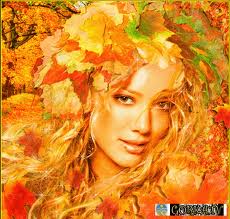              Вслед за августом приходит,
            С листопадом хороводит
            И богат он урожаем,
            Мы его, конечно, знаем !- (сентябрь) Все мрачней лицо природы:
Почернели огороды,
Оголяются леса,
Молкнут птичьи голоса,
Мишка в спячку завалился.
Что за месяц к нам явился?- (октябрь)             Кто тепло к нам не пускает,
            Первым снегом нас пугает?
            Кто зовет к нам холода,
           Знаешь ты? Конечно, да! -  (ноябрь) Осень в гости к нам пришла
И с собою принесла...
Что? Скажите наугад! Ну, конечно... (листопад )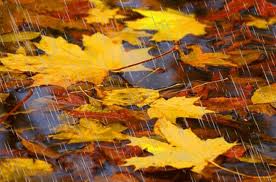  Мочит поле, лес и луг,         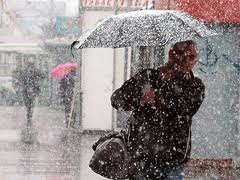 Город, дом и все вокруг!
Облаков и туч он вождь, Ты же знаешь, это - .... (дождь)     Родитель: Какие признаки наступления осени ты знаешь?      1 Понижение температуры2 Изменение погоды3 Листопад4 Изменения в жизни растений5 Изменения в жизни животныхКак звери готовятся к зиме? (загадки) Кто на ветке шишки грыз                И бросал объедки вниз?                         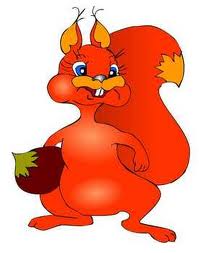  Кто по ёлкам ловко скачет И взлетает на дубы? Кто в дупле орехи прячет,  Сушит на зиму грибы?           Сердитый недотрога                
Живёт в глуши лесной.
Иголок очень много,               
А нитки не одной.                   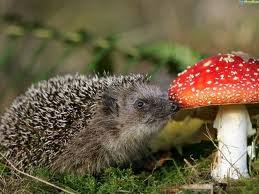 За деревьями, кустами
Промелькнуло быстро пламя.   
Промелькнуло, пробежало,      
Нет ни дыма, ни пожара. 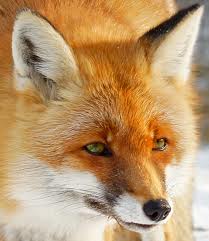 Косолапый и большой,
Спит в берлоге он зимой.                
Любит шишки, любит мёд,
Ну-ка, кто же назовет?                                 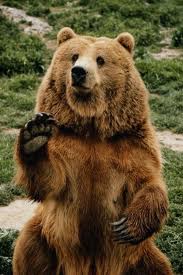 Трав копытами касаясь,                    
Ходит по лесу красавец,                   
Ходит смело и легко,
Рога раскинув широко.    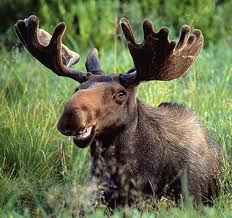 